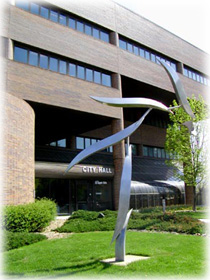 RESPONSIBILITIES:  Under the direction and supervision of the Assistant City Manager, this position will develop, implement, and monitor the City of Lawrence’s Safety and Loss Control programs and assist with the administration of the claims and policy updates/renewals for workers’ compensation, property, and liability. This position must have technical understanding of general worker’s compensation laws and processes, insurance/self-insurance/general/auto liability issues, and working knowledge of the Kansas Tort Claim Act.QUALIFICATIONS:  BS degree in Safety Management/Engineering or related field required. At least three years of employee safety and loss control experience, with at least 2 years workers compensation claims/loss control experience with a self-insured employer or pool; at least 2 years tort claims processing experience. Proficient with Microsoft Office or Office 365 to include Word, Excel, PowerPoint and Outlook or similar communication software applications. Experience with risk management database management or similar system. Must possess an appropriate, valid driver’s license.  MUST Submit ONLINE Application By:Wednesday, March 27th, 2019www.LawrenceKS.org/JOBS    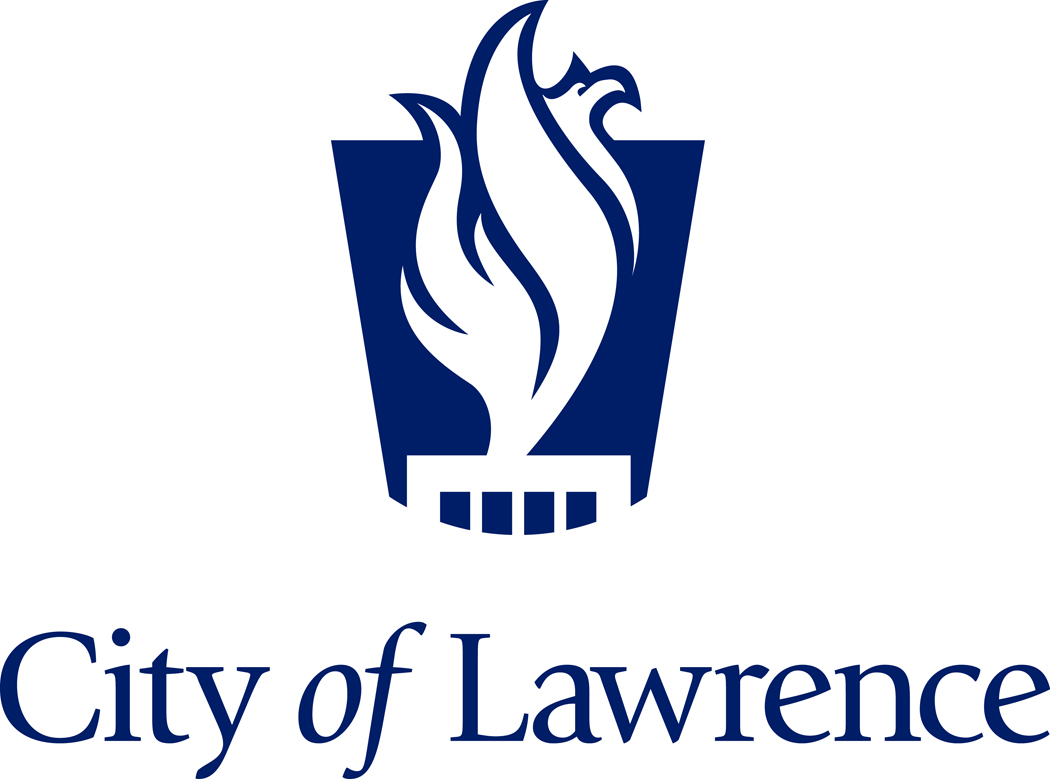 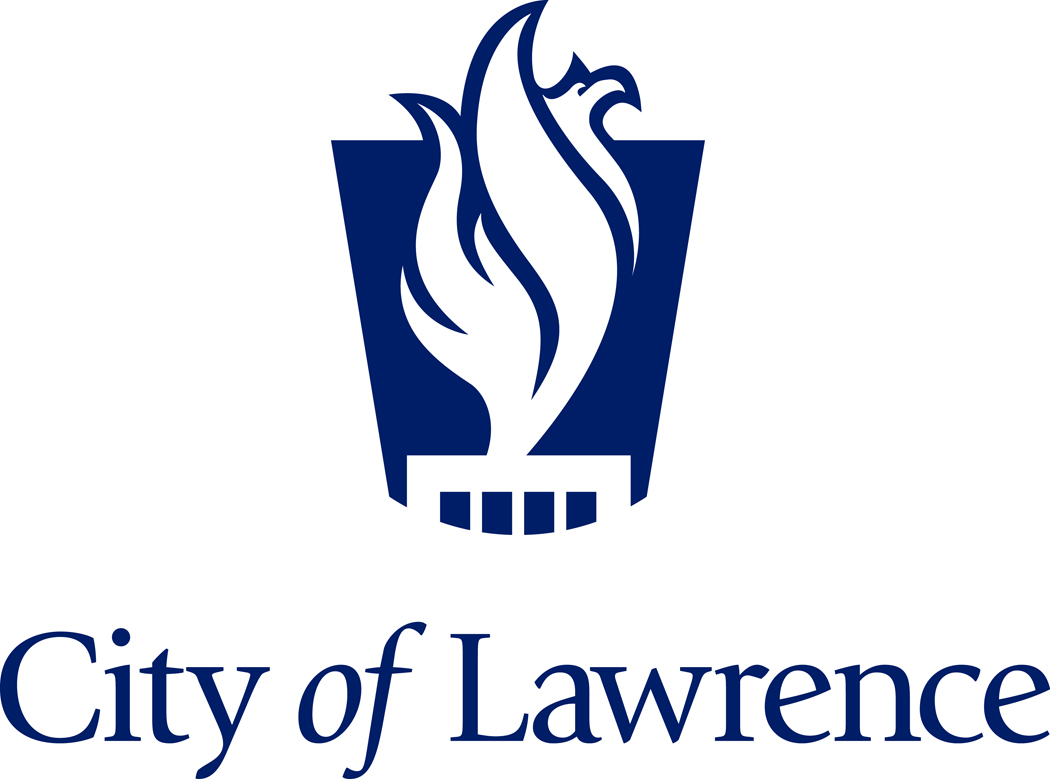 *The City of Lawrence is pleased to provide an online application process.  If you do not have access to a home computer to submit an application, computer access is available at public libraries, the Lawrence Workforce Center or City Hall, Human Resources.                                                                     Human Resources Department	E-Mail:  HumanResources@lawrenceks.orgCity of Lawrence, Kansas	City of Lawrence, Kansas Web Page:  www.LawrenceKs.orgCity Hall, 2nd Floor	 		Employment Information Line:  (785) 832-33336 East 6th Street, PO Box 708Lawrence, Kansas 66044	“We consider applicants for all positions regardless of race, sex,Toll Free:  (800) 444-8321	religion, color, national origin, age, ancestry, sexual orientation orPhone:  (785) 832-3203	disability.”              Fax:  (785) 832-3228					                                                                	(908)BENEFITS:Health/Dental/Vision/Life Insurance:Various dependent on coverage levels available; FREE Well Care Clinic through LMH; free/discounted gym memberships, other wellness benefits/perksPaid Time Off:12 Vacation days, 12 Sick days accrued per year; 
2 days Personal Leave, 9 Paid HolidaysRetirement:Kansas Public Employees Retirement System (KPERS)